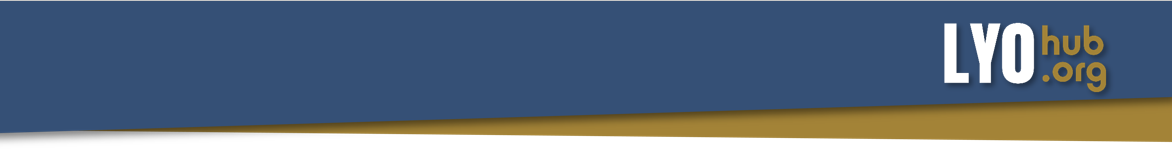 Project Title:____________________________________________________Scope and Objectives of this LyoLaunchPad project:Please use this area to report how use of LyoHUB demonstration facility advanced your work on this project and any outcomes/results/data that you can share (photos and charts are encouraged)If any, please provide any information on future activity/plans for this project.Please send report to Operations Manager, Research Engineer and LyoHUB Co-Director (gray160@purdue.edu; astrongr@purdue.edu; alexeenk@purdue.edu): _____________________________________________________Date presentation to LyoHUB scheduled (if applicable): __tbd____________________________________________________Will this project be used in a publication? Yes_____ No____If yes, please indicate the Journal to which it will be submitted and Title of article _____________________    ________________________________LyoHUB should be acknowledged in any published work related to this LyoLaunchPad projectReminder of Terms of LyoLaunchPad agreement: Faculty/PI will provide a summary report of LyoLaunchPad project results to LyoHUB members within 30 days of project completion and present to LyoHUB membership if it works into LyoHUB schedule within 90 days of project completion. Faculty/PI agrees to share cycle data with LyoHUB (if generating)Faculty/PI agrees to acknowledge the use of LyoHUB demo facility at Birck Nanotechnology Center in publications resulting from this LyoLaunchPad project.Faculty/PI and designated user agrees to comply with all laboratory safety regulations at Birck Nanotechnology Center and safety compliance within the LyoHUB demonstration facility. (If working directly in the lab)Please note, If an instrument/lyo is reserved for a timeslot and the user is unable to come in to the LyoHUB demonstration facility to use the instrument, the reservation must be cancelled in advance in the system. Failure to do so will result in a warning at first offense and cancellation of project with second offense.If other runs are needed after the one week LyoLaunchPad project is completed, a new form and plan are required and may result in lab charges..Research Group/Faculty Contact:_____________________________________Designated User: _____________________________________________________E-mail Address: ______________________________________________________